张坚一、个人简介张坚，博士，研究员，博士研究生导师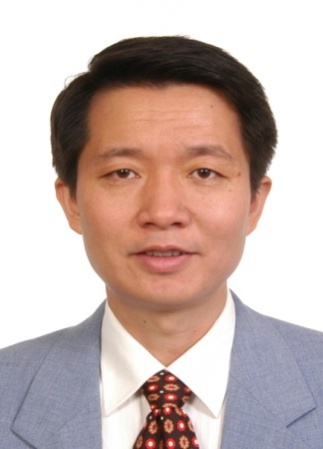 1990年毕业于中国农业大学，获农学学士学位。2001年毕业于中国协和医科大学基础医学研究所，获理学硕士学位。 2012毕业于挪威卑尔根大学，获营养学博士学位。 1990年进入中国预防医学科学院营养与食品卫生研究所（现名为中国疾病预防控制中心营养与健康所）。 分别于1995年、2000年、2005年被聘为助理研究员、副研究员和研究员。 2011年至今，担任老年与临床营养室主任。 承担“中国居民营养与健康调查”，“中国总膳食研究”等多项国家工作任务，负责完成“中国居民反式脂肪酸摄入量研究” ，“不同动物性食物摄入对中老年人心血管疾病危险因素影响” 等课题。 2006年获中国营养学会科学技术进步一等奖、2009年中国预防医学会科学技术进步一等奖、2011年中华预防医学会科学技术进步二等奖。作为第一作者或责任作者在国内外核心学术期刊发表论文40余篇。中国营养学会老年营养分会主任委员；中国老年医学研究会老年营养保健分会主任委员。二、主要研究方向膳食营养与慢性疾病预防；老年人营养健康改善；膳食脂质代谢。三、代表性科研项目1. 国家自然基金面向项目，“ n-3 长链多不饱和脂肪酸联合阿司匹林对延缓老年人轻度认知功能损伤作用的研究”。2. 科技基础性工作专项， “公共营养监测中三种标准物质的研制”。3. 挪威国家科学基金项目， “不同动物性食物摄入对中老年人心血管疾病危险因素影响”。四、代表性论文、成果（2011年以来）1.Song P, Li L, Man Q, Wang C, Meng L, Zhang J. Case–control study of anaemia among middle-aged and elderly women in three rural areas of China. BMJ Open. 2014;4:e004751.doi:10.1136/bmjopen-2013-0047512.Zhang J, Wang C, Gao Y, Li L, Man Q, Song P, Meng L, Du ZY, Miles EA, Lie Ø, Calder PC, Frøyland L. Different intakes of n-3 fatty acids among pregnant women in 3 regions of China with contrasting dietary patterns are reflected in maternal but not in umbilical erythrocyte phosphatidylcholine fatty acid composition. Nutrition Research 2013 ;33(8):613-21.3.Gao YX, Zhang J, Wang C, Li L, Man Q, Song P, Meng L, Lie O, Frøyland L. The fatty acid composition of colostrum in three geographic regions of China. Asia Pac J Clin Nutr. 2013;22(2):276-82. doi: 10.6133/apjcn.2013.22.2.02.4.Jian Zhang, Chunrong Wang, Lixiang Li, Qingqing Man, Liping Meng, Pengkun Song, Frøyland L, Du ZY. Dietary inclusion of salmon, herring and pompano as oily fish reduces CVD risk markers in dyslipidaemic middle-aged and elderly Chinese women. British Journal of Nutrition, 2012, 6:1-11.5.Urwin HJ, Zhang J, Gao Y, Wang C, Li L, Song P, Man Q, Meng L, Frøyland L, Miles EA, Calder PC, Yaqoob P. Immune factors and fatty acid composition in human milk from river/lake, coastal and inland regions of China. Br J Nutr. 2012,13:1-13.6.Zhang J, Li L, Song P, Wang C, Man Q, Meng L, Cai J, Kurilich A. Randomized controlled trial of oatmeal consumption versus noodle consumption on blood lipids of urban Chinese adults with hypercholesterolemia. Nutr J. 2012 Aug 6;11:54. doi: 10.1186/1475-2891-11-54.7.Zhen-Yu Du, Jian Zhang, Chunrong Wang, et al. Risk-benefit evaluation of fish from Chinese markets: Nutrients and contaminants in 24 fish species from five big cities and related assessment for human health. Science of the Total Environment , 2012,416:187-199.8.夏志伟，孟丽苹，满青青，李丽祥，宋鹏坤，李裕倩，高颐雄，贾珊珊，张坚. 北京市老年人肌肉衰减综合征膳食因素分析. 卫生研究[J]. 2016，45（3）：388-393. 9.夏志伟，孟丽苹，张坚. 多不饱和脂肪酸在少肌症中作用机制的研究进展[J]. 中国慢性病预防与控制，2015，23（7）：556-558.10.黄淑娥，张坚，孟丽苹，宋鹏坤，满青青，李丽祥，王春荣，付萍，贾珊珊. 糖化血红蛋白与口服糖耐量试验诊断糖尿病的比较研究[J]. 卫生研究，2014，43（3）：439-443.11.黄淑娥，张坚. 2型糖尿病筛查方法的研究进展.  中国慢性病预防与控制， 2013,21（6）：744-747.12.宋鹏坤，张坚，王春荣，李丽祥，满青青，汤茂学，崔文涛. 转sFat-1基因猪肉对小鼠血常规血生化及免疫指标的影响中国食品卫生杂志2013；2：140-144.13.张坚. 膳食反式脂肪酸研究进展及安全管理. 中国食品卫生杂志 2011, 23(3): 282-286.14.高颐雄，张坚，王春荣等.中国三地区人成熟母乳脂肪酸含量的研究  卫生研究  2011,40 (6): 731-734.